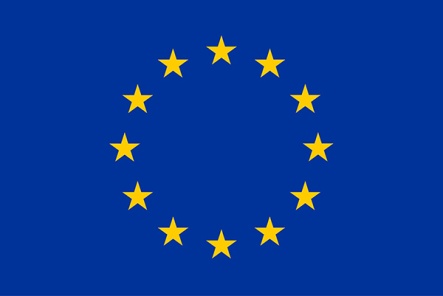 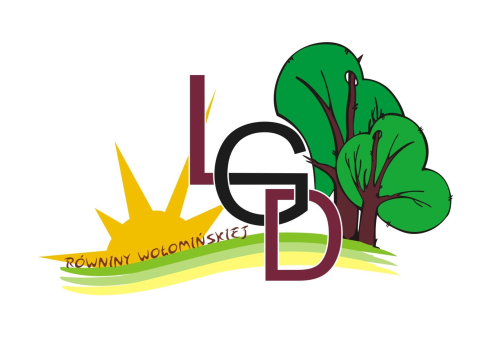 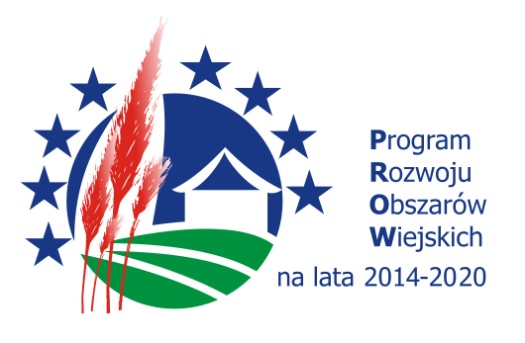 „Europejski Fundusz Rolny na rzecz Rozwoju Obszarów Wiejskich:Europa inwestująca w obszary wiejskie".Operacja pn. „Tytuł Operacji” mająca na celu: Lokalną i społeczną przedsiębiorczośćwykorzystującą lokalne rynki potencjały i zasobywspółfinansowana jest ze środków Unii Europejskiej w ramach poddziałania 19.2 „Wsparcie na wdrażanie operacji w ramach strategii rozwoju lokalnego kierowanego przez społeczność” objętegoProgramem Rozwoju Obszarów Wiejskich na lata 2014 – 2020. 